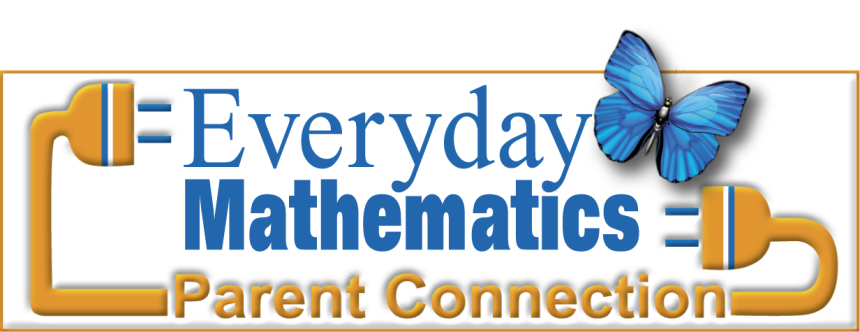 2nd GRADEFamily Math NightMadison ElementaryThursday, February 25, 20104:30-5:30 p.m.PLEASE JOIN US!Come with your 2nd Grader to experience math as it is being taught this year in the classroom, and learn how you can support your child’s learning at home.  Families that attend will take home a math activity to enjoy together.  This evening is designed for school-age children and is an opportunity for you to spend one-on-one time with your child in the classroom setting.  Refreshments will be provided!Child’s Name___________________________    Grade ____________ Yes, we will attend Family Math Night!             Number of people _____We will need child care for ________ children.      Ages _____________